Language And power		Key concepts:Dominant discourse…………………………………………………………………………………………………………Nuance:…………………………………………………………………………………………………………………………..Cognitive dissonance:……………………………………………………………………………………………………….Orwellian:…………………………………………………………………………………………………………………………Thought experiment…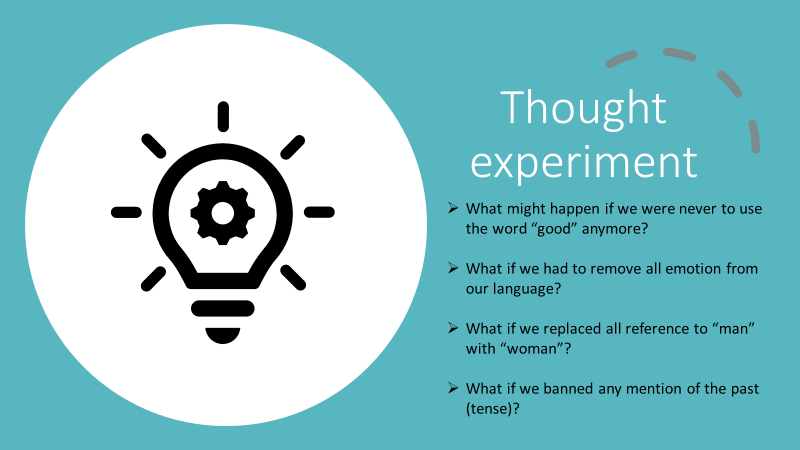 Role-play task reflection: What challenges did you face when completing the role-play task?What might this suggest in terms of the ability of language to control our thought?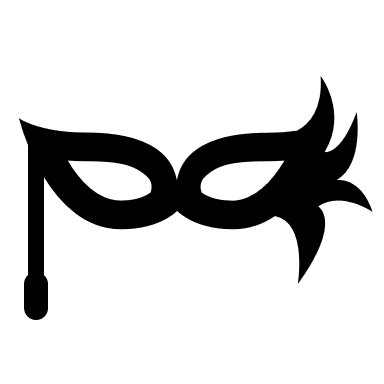 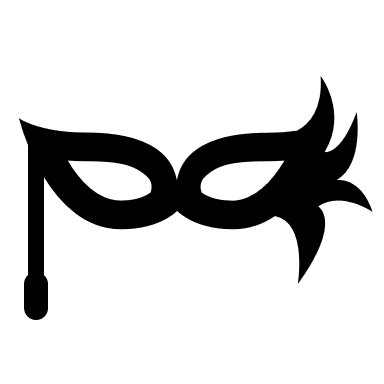 Language and power: an analysis of passages from 1984 (see appendix)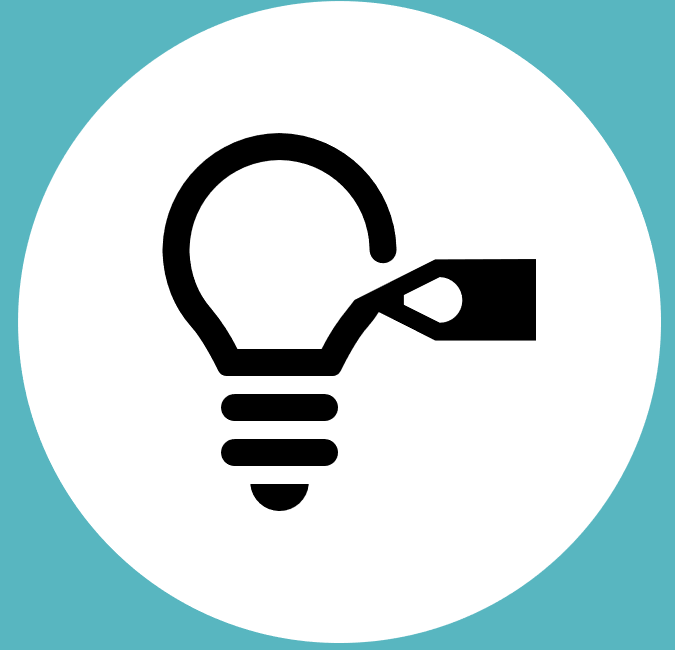 Orwellian manifestations in the world around us?Exhibition practice: find one object that illustrates the relationship between language and power.My chosen object:Guiding phrases for the mini-museum activityPaste the image of your object here:-This object shows…-The real-world context is….-I have chosen this object because….-This object is significant because….-This object illustrates the relationship between language and power because….-This object evokes the following TOK concept(s):-To support my claims, we can look at the following evidence….